Vadovaudamasi Lietuvos Respublikos vietos savivaldos įstatymo 6 straipsnio 8 punktu, 16 straipsnio 2 dalies 37 punktu, 18 straipsnio 1 dalimi, Lietuvos Respublikos švietimo įstatymo 70 straipsnio 7 dalimi ir atsižvelgdama į Pagėgių sav. Vilkyškių Johaneso Bobrovskio gimnazijos direktorės 2018 m. rugsėjo 11 d. prašymą Nr. 2-133 „Dėl pailgintos dienos grupės“, Pagėgių savivaldybės taryba  n u s p r e n d ž i a:1. Nustatyti nuo 2018 m. spalio 1 d. mokestį moksleiviui, lankančiam pailgintos dienos grupę, 30 eurų už 1 mėnesį.2. Leisti Pagėgių sav. Vilkyškių Johaneso Bobrovskio gimnazijoje formuoti pailgintos  dienos grupę susidarius ne mažiau 12 vaikų. 3. Nustatyti, kad:3.1. Mokestis nemokamas, jei moksleivis nelanko grupės dėl ligos;3.2. Gautos lėšos įskaičiuojamos į ugdymo įstaigų veiklos pajamas, gaunamas už teikiamas paslaugas. Šios lėšos nustatyta tvarka pervedamos į biudžetą. Lėšos naudojamos pagal  patvirtintą savivaldybės biudžeto sudarymo ir vykdymo tvarką. 4. Pripažinti netekusiu galios Pagėgių savivaldybės tarybos 2015 m. liepos 30 d. sprendimą Nr. T-136 „Dėl mokesčio dydžio už pailgintos dienos grupės lankymą nustatymo“.          5. Sprendimą paskelbti Teisės aktų registre ir Pagėgių savivaldybės interneto svetainėje  www.pagegiai.lt.                      Šis sprendimas gali būti skundžiamas Regionų apygardos administracinio teismo Klaipėdos rūmams (Galinio Pylimo g. 9, 91230 Klaipėda) Lietuvos Respublikos administracinių bylų teisenos įstatymo nustatyta tvarka per 1 (vieną) mėnesį nuo sprendimo paskelbimo dienos.SUDERINTA:Administracijos direktorė                                                                            Dainora ButvydienėBendrojo ir juridinio skyriaus vyriausiasis specialistas				         Valdas VytuvisKalbos ir archyvo tvarkytoja			         Laimutė Mickevičienė                Parengė Švietimo skyriaus vedėja Virginija Sirvidienė Pagėgių savivaldybės tarybos  veiklos reglamento  2 priedas                                                                                      PAGĖGIŲ SAVIVALDYBĖS TARYBOS SPRENDIMO PROJEKTODĖL MOKESČIO DYDŽIO UŽ PAILGINTOS DIENOS GRUPĖS LANKYMĄ NUSTATYMO AIŠKINAMASIS RAŠTAS2018-09-13Parengto projekto tikslai ir uždaviniaiLeisti Vilkyškių Johaneso Bobrovskio gimnazijoje formuoti pailgintos  dienos grupę susidarius ne mažiau 12 vaikų.Kaip šiuo metu yra sureguliuoti projekte aptarti klausimaiSprendimo projektas parengtas vadovaujantis Lietuvos Respublikos vietos savivaldos įstatymo 6 straipsnio 8 punktu, 16 straipsnio 2 dalies 37 punktu, 18 straipsnio 1 dalimi, Lietuvos Respublikos švietimo įstatymo 70 straipsnio 7 dalimi ir atsižvelgdama į Pagėgių sav. Vilkyškių Johaneso Bobrovskio gimnazijos direktorės 2018 m. rugsėjo 11 d. prašymą Nr. 2-133 „Dėl pailgintos dienos grupės“.Kokių teigiamų rezultatų laukiamaPo pamokų vaikai, kol jų tėveliai bus darbe, bus užimti naudinga ir turininga veikla.Galimos neigiamos priimto projekto pasekmės ir kokių priemonių reikėtų imtis, kad tokių pasekmių būtų išvengta.Neigiamų pasekmių nenumatyta.Kokius galiojančius aktus (tarybos, mero, Savivaldybės administracijos direktoriaus) reikėtų pakeisti ir panaikinti, priėmus sprendimą pagal teikiamą projektą.Nereikės keisti ar naikinti kitų galiojančių aktų, priėmus sprendimą pagal teikiamą projektą.Jeigu priimtam sprendimui reikės kito tarybos sprendimo, mero potvarkio ar administracijos direktoriaus įsakymo, kas ir kada juos turėtų parengti.Nereikės priimti kito spendimo priimtam sprendimui.Ar reikalinga atlikti sprendimo projekto antikorupcinį vertinimąŠis sprendimas antikorupciniu požiūriu vertinamas.Sprendimo vykdytojai ir įvykdymo terminai, lėšų, reikalingų sprendimui įgyvendinti, poreikis (jeigu tai numatoma – derinti su Finansų skyriumi)Už sprendimo vykdymo priežiūrą atsakingas Buhalterinės apskaitos skyrius. Lėšos numatytos savivaldybės biudžete.Projekto rengimo metu gauti specialistų vertinimai ir išvados, ekonominiai apskaičiavimai (sąmatos) ir konkretūs finansavimo šaltiniai.Neigiamų specialistų vertinimų ir išvadų negauta. Projekto rengėjas ar rengėjų grupė.Švietimo skyriaus vedėja Virginija Sirvidienė, tel. 57 367, el.p. v.sirvidienė@pagegiai.lt. Kiti, rengėjo nuomone, reikalingi pagrindimai ir paaiškinimai.Nėra kitų rengėjo pagrindimų ir paaiškinimų.Švietimo skyriaus vedėja				Virginija SirvidienėVadovaudamasi Lietuvos Respublikos vietos savivaldos įstatymo 6 straipsnio 8 punktu, 16 straipsnio 2 dalies 37 punktu, 18 straipsnio 1 dalimi, Lietuvos Respublikos švietimo įstatymo 70 straipsnio 7 dalimi ir atsižvelgdama į Pagėgių sav. Vilkyškių Johaneso Bobrovskio gimnazijos direktorės . liepos 1 d. prašymą Nr. 2-125 „Dėl mokesčio dydžio už pailgintos dienos grupės lankymą nustatymo“, Pagėgių savivaldybės taryba  n u s p r e n d ž i a:1. Nustatyti nuo . rugsėjo 1 d. mokestį moksleiviui, lankančiam pailgintos dienos grupę, 20 eurų už 1 mėnesį.2. Pailgintos dienos grupė formuojama, jeigu susidaro ne mažesnė 15 vaikų grupė.3. Mokestis nemokamas, jei moksleivis nelanko grupės dėl ligos.4. Gautos lėšos įskaičiuojamos į ugdymo įstaigų veiklos pajamas, gaunamas už teikiamas paslaugas. Šios lėšos nustatyta tvarka pervedamos į biudžetą. Lėšos naudojamos pagal  patvirtintą savivaldybės biudžeto sudarymo ir vykdymo tvarką. 5. Pripažinti netekus galios: 5.1. Pagėgių savivaldybės tarybos . vasario 28 d. sprendimą Nr. T-44 „Dėl mokesčio dydžio už pailgintos dienos grupės lankymą nustatymo“; 5.2. Pagėgių savivaldybės tarybos 2014 m. rugsėjo 18 d. sprendimą Nr. T-161 „Dėl Pagėgių savivaldybės tarybos . vasario 28 d. sprendimo Nr. T-44 ,,Dėl mokesčio dydžio už pailgintos dienos grupės lankymą nustatymo“ pakeitimo“.          6. Sprendimą paskelbti Teisės aktų registre ir Pagėgių savivaldybės interneto svetainėje  www.pagegiai.lt .                      Šis sprendimas gali būti skundžiamas Lietuvos Respublikos administracinių bylų teisenos įstatymo nustatyta tvarka.Meras 		                   Virginijus Komskis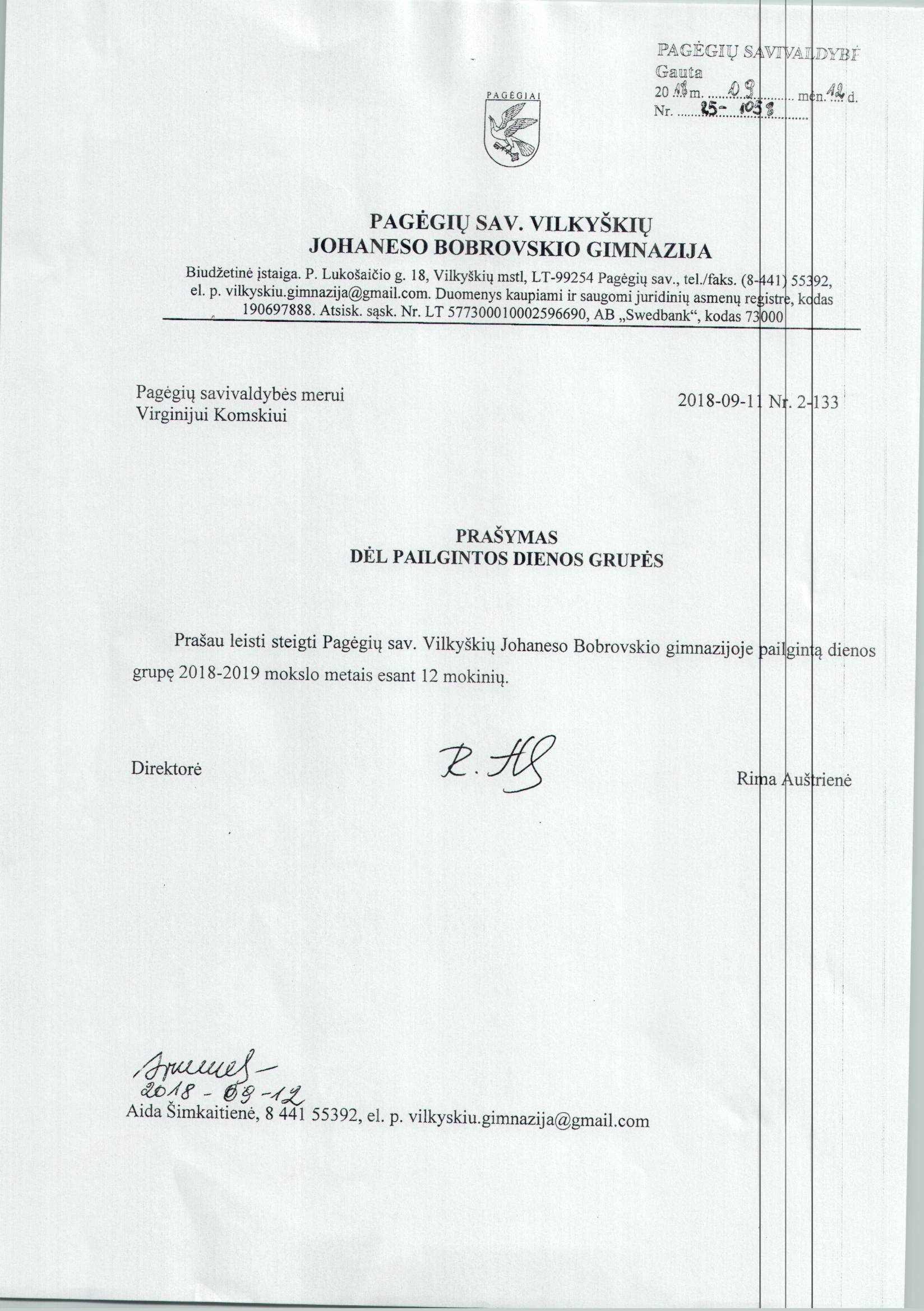 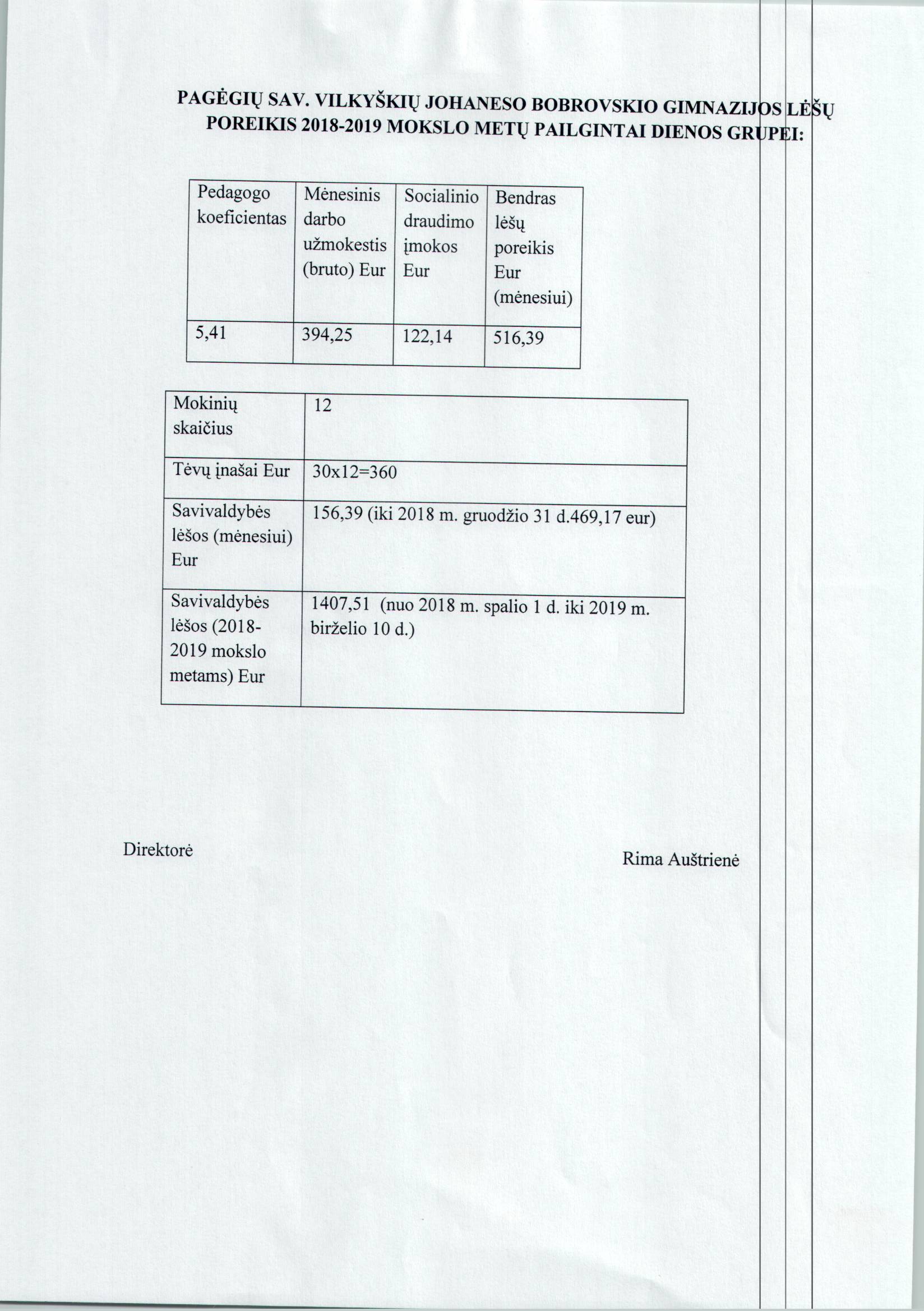 		Projektas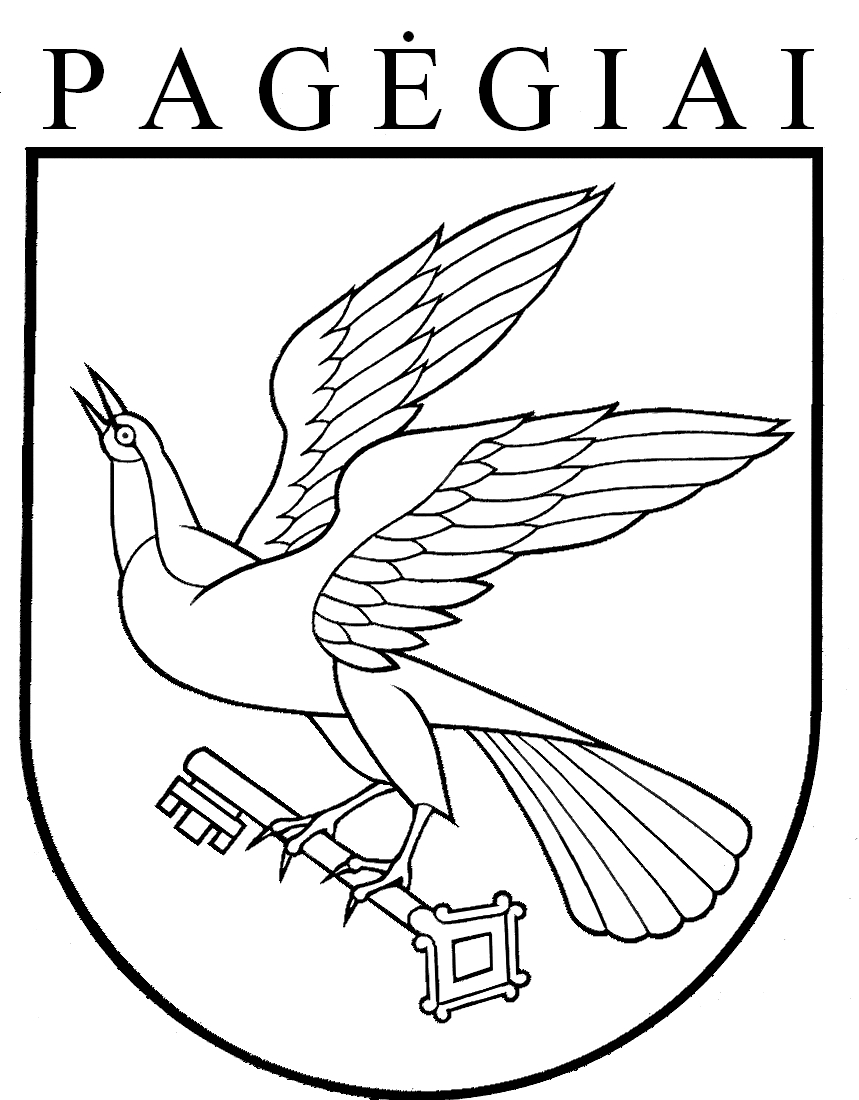 Pagėgių savivaldybės tarybasprendimasDĖL MOKESČIO DYDŽIO UŽ PAILGINTOS DIENOS GRUPĖS LANKYMĄ NUSTATYMO2018 m. rugsėjo 13 d. Nr. T1-149PagėgiaiPagėgių savivaldybės tarybasprendimasDĖL MOKESČIO DYDŽIO UŽ PAILGINTOS DIENOS GRUPĖS LANKYMĄ NUSTATYMO. liepos 30 d. Nr. T-136Pagėgiai